КОНСЛЬТАЦИЯ ДЛЯ РОДИТЕЛЕЙ«ДЕТСКИЙ ОГОРОД»МОЯ ГРЯДКА САМАЯ ЛУЧШАЯ!Все дети обожают капаться в песке, в грязи и все это заливать водой. Вывод: дети – прирожденные садоводы. Вот и давайте направим их энергию на то, что кроме наслаждения,  принесет ползу. Поможем им сделать грядку и вырастить собственный урожай. Уже в три года ребенку будет интересно сажать растения ухаживать за ними.ЗАЧЕМ НУЖНА ГРЯДКА? Практически добытые знания прочно сохраняются в памяти малыша, у него появятся новые интересы, желание узнать побольше. Кроме того, будут развиваться тактильные ощущения, мелкая моторика, координация движений. Появится и чувство ответственности, ведь если малыш не будет аккуратно выполнять взятое на себя дело, растение просто – напросто погибает (в этом ребенок может наглядно убедиться). Под грядку отведите лучшее место в саду – солнечное, с плодородной землей. Ребенку 3 – 5 лет достаточно кусочка земли 60х60 см. форма грядки может быть необычной – круг, сердечко, змейка. ПРО ОРУДИЕ ТРУДА. Ребенок во всем пытается подрожать родителям, но со «взрослыми» инструментами ему будет тяжело управлять, поэтому приобретите ему собственный красивый набор: маленькую лопаточку, мотыжку, грабли, ведерку и лейку. И если уж грядка настоящая, семена настоящие и растения настоящие, то и инструменты должны быть настоящие, то есть функциональные – не для песочницы, а именно для сада – металлические. А чтобы садовый инвентарь не валялся по всему участку и не терялся, можно смастерить специальный стенд для хранения. Например, можно вырезать из фанеры забавный силуэт (фрукт, овощ, зверушка), раскрасить, прикрепить ведро для инструментов. Сам стенд установите недалеко от грядки и следите, чтобы после работы было все убрано. ЧТО САЖАТЬ? Дети не могут долго ждать результата своих трудов, поэтому сажать нужно только те растения, которые легко и быстро всходят и развиваются, не капризы к погоде, не требуют тщательного ухода и неподвержины болезням. Классический набор для детской грядки: бобы, горох, огурцы (сажаем в начале лета), редиска и, естественно, зелень – листовой салат, кресс – салат, зеленый лук (из луковичек), шпинат. Зелень можно подсевать все лето. Ну а красоту грядки придадут цветы – маргаритки, календула, натурция, анютины глазки (сажаем в середине лета, не из семян, а рассадой). УХАЖИВАЕМ И НАБЛЮДАЕМ. Естественно, вам придется руководить действиями ребенка. Но так как дети хотят быть единственными хозяевами своей грядки, направлять и пополнять их в этой работе нужно очень тактично. Расскажите ребенку, что для того, чтобы появились первые всходы, необходимо время. Вместе наблюдайте, что растет быстрее, а что медленнее, какая форма у листьев, как развиваются корни объясните, зачем нужна каждая часть растения. Можно долго рассуждать о пользе для всего живого солнца,  воды и свежего воздуха, но малыш осознает это гораздо быстрее, если увидит все своими глазами. Главное – делать все без принуждения, в игровой форме. И обязательно хвалите малыша за любые его назначения и за работу! 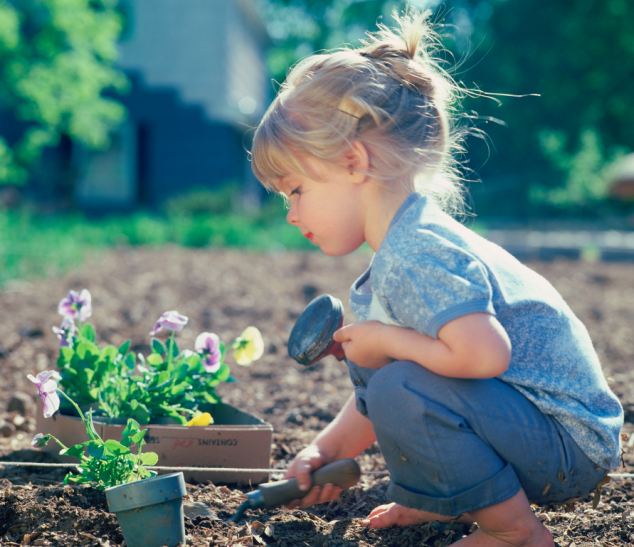 